Union particulière pour la classification internationale des brevets (Union de l’IPC)Groupe de travail sur la révision de la CIBTrente et unième sessionGenève, 12 – 16 mai 2014RAPPORTadopté par le Groupe de travailINTRODUCTIONLe Groupe de travail sur la révision de la CIB (ci-après dénommé “groupe de travail”) a tenu sa trente et unième session à Genève du 12 au 16 mai 2014.  Les membres ci-après du groupe de travail étaient représentés à la session : Allemagne, Brésil, Chine, Égypte, Espagne, Estonie, États-Unis d’Amérique, Fédération de Russie, Finlande, France, Grèce, Irlande, Japon, Mexique, Norvège, Portugal, République de Corée, Roumanie, Royaume-Uni, Serbie, Suède, Suisse, Ukraine et Office européen des brevets (OEB) (24).  Singapour était représentée en qualité d’observatrice.  La liste des participants fait l’objet de l’annexe I du présent rapport.La session a été ouverte par M. A. Farassopoulos, directeur de la Division des classifications internationales et des normes.bureauxLe groupe de travail a élu à l’unanimité M. R. Iasevoli (OEB) président et M. J. Cowen (Royaume-Uni) vice-président pour 2014.Mme N. Xu (OMPI) a assuré le secrétariat de la session.ADOPTION DE L’ORDRE DU JOURLe groupe de travail a adopté à l’unanimité l’ordre du jour qui figure à l’annexe II du présent rapport.dÉlibÉrations, CONCLUSIONS ET DÉCISIONSConformément aux décisions prises par les organes directeurs de l’OMPI lors de leur dixième série de réunions, tenue du 24 septembre au 2 octobre 1979 (voir les paragraphes 51 et 52 du document AB/X/32), le rapport de la présente session rend compte uniquement des conclusions (décisions, recommandations, opinions, etc.) du groupe de travail sans rendre compte en particulier des déclarations de tel ou tel participant, excepté lorsqu’une réserve relative à une conclusion particulière du groupe de travail a été émise ou réitérée après l’adoption de cette conclusion.RAPPORT SUR LA QUARANTE-SIXIÈME SESSION DU COMITÉ D’EXPERTS DE L’UNION de l’IPCLe Secrétariat a présenté un rapport verbal sur la quarante-sixième session du Comité d’experts de l’Union de l’IPC (ci-après dénommé “comité”) (voir le document IPC/CE/46/2).Il a été noté que, après que le comité a adopté la feuille de route pour la révision de la CIB à sa quarante-cinquième session, le nombre de projets C avait rapidement augmenté et que, outre les offices de l’IP5, de plus en plus d’offices soumettaient des demandes de révision dans le cadre de cette feuille de route.Il a été noté également que le comité avait approuvé les principes de la procédure de révision de la procédure de révision de la CIB pour le nouveau système de gestion de la révision de la CIB (IPCRMS), la façon dont l’IPCRMS interagirait avec les offices et les modifications proposées dans les fichiers maîtres et dans la publication de la CIB (voir l’annexe III du document IPC/CE/46/2).Il a été noté en particulier que le comité avait décidé d’inclure la tâche de suppression des renvois non limitatifs dans le cadre des projets de révision et des projets de maintenance suite à l’accord des rapporteurs correspondants.  Du fait que 348 sous-classes devaient encore être achevées, et pour accélérer la suppression des renvois non limitatifs, le comité avait décidé de créer le projet pilote WG 301 avec le Bureau international comme rapporteur, pour couvrir 10 sous-classes.  Les observations seraient soumises exclusivement au forum électronique consacré à la CIB, c’est-à-dire qu’elles ne seraient pas examinées par le groupe de travail, et uniquement pour faire part d’un désaccord avec les propositions du Bureau international.  À la prochaine session du comité, le Bureau international devrait donc, si un accord général se dégageait, soumettre un plan visant à poursuivre et à mener à bien la suppression des renvois non limitatifs et, en cas de désaccord important, soumettre une autre procédure.Le comité a également adopté les modifications apportées au Guide d’utilisation de la CIB et aux principes directeurs pour la révision de la CIB.  Enfin, le comité a examiné plusieurs questions liées au reclassement.RAPPORT SUR LA DIXIÈME SESSION DU GROUPE DE TRAVAIL (wg1) DE L’IP5 SUR LA CLASSIFICATIONLe groupe de travail a pris note d’un rapport présenté oralement par l’Office d’État de la propriété intellectuelle de la République populaire de Chine (SIPO) au nom des offices de l’IP5.Durant la dixième session du groupe de travail (WG1) des offices de l’IP5, l’OEB et l’Office des brevets et des marques des États-Unis d’Amérique (USPTO) ont présenté un compte-rendu de la situation concernant la Classification coopérative des brevets (CPC), et l’Office des brevets du Japon (JPO) a présenté son compte-rendu de la situation concernant le système FI/F Term.  Les offices de brevets de la Chine (SIPO) et de la République de Corée (KIPO) ont présenté les derniers progrès accomplis dans le cadre de leurs projets relatifs à la CPC.  Les offices de l’IP5 ont examiné le résultat de la cartographie statistique FI-CPC présenté par l’OEB, puis l’Office des brevets de la République de Corée (KIPO) a présenté une étude sur les pratiques en matière de classement des offices de l’IP5.  Les offices de l’IP5 ont également passé en revue les projets de révision existants et examiné les nouvelles propositions de révision.  Enfin, le groupe de travail (WG1) de l’IP5 a lancé huit nouveaux projets F, et est convenu que le projet F 037 entrerait directement dans la phase CIB tandis que trois projets F existants, à savoir F 019, F 023 et F 033, étaient entrés dans la phase CIB.  Durant cette même session, des éclaircissements ont été apportés en ce qui concerne les modalités de fonctionnement du groupe de travail (WG1) de l’IP5.programme de rÉvision de La cibLe groupe de travail a examiné 36 projets de révision, à savoir : A 052, A 059, C 459, C 460, C 461, C 462, C 464, C 465, C 466, C 467, C 468, C 469, C 470, C 471, C 472, C 473, C 474, C 475, F 008, F 013, F 014, F 015, F 019, F 020, F 021, F 022, F 023, F 025, F 026, F 027, F 028, F 029, F 030, F 031, F 032 et F 037.  L’état d’avancement de ces projets et la liste des mesures à prendre assortie de délais sont indiqués dans les projets correspondants sur le forum électronique consacré à la CIB.  Toutes les décisions, observations et annexes techniques figurent sur le forum électronique consacré à la CIB dans les annexes des projets correspondants intitulées “Décision du groupe de travail”.Le groupe de travail a mené à bien 10 projets de révision en ce qui concerne le schéma, à savoir : C 459, C 461, C 462, C 465, C 467, C 468, C 475, F 013, F 014  et F 037 qui entreront en vigueur dans la version 2015.01 de la CIB.programme de dÉfinitions de la cibLe groupe de travail a examiné 21 projets de définition, à savoir : D 009, D 049, D 191, D 224, D 228, D 233, D 247, D 248, D 255, D 261, D 271, D 273, D 283, D 294, D 297, D 299, D 300, D 301, D 302, D 303 et D 304.  L’état d’avancement de ces projets et la liste des mesures à prendre assortie de délais sont indiqués dans les projets correspondants sur le forum électronique consacré à la CIB.  Toutes les décisions, observations et annexes techniques figurent sur le forum électronique dans les annexes des projets correspondants intitulées “Décision du groupe de travail”.  Le groupe de travail a mené à bien 10 projets de définition qui seront publiés avec la version 2015.01 de la CIB.MAINTENANCE de la cibLe groupe de travail a examiné sept projets de maintenance, à savoir : M 011, M 012, M 013, M 014, M 748, M 750 et M 751.  L’état d’avancement de ces projets et la liste des mesures à prendre assortie de délais sont indiqués dans les projets correspondants sur le forum électronique.  Toutes les décisions, observations et annexes techniques figurent sur le forum électronique consacré à la CIB dans les annexes des projets correspondants intitulées “Décision du groupe de travail”.Le groupe de travail a mené à bien neuf projets de maintenance, à savoir : M 011, M 012, M 013, M 014 et M 750 qui entreront en vigueur dans la version 2015.01 de la CIB.Le groupe de travail est convenu de créer les trois nouveaux projets de maintenance ci-après :Mécanique : 	M 752 (F21V, Suède) – suppression des renvois non limitatifs, découlant du projet C 467;	M 753  (B31, Suède) – suppression des renvois non limitatifs des sous-classes de la classe B 31, découlant du projet M 750;  et			M 754 (B65B 59/00, Allemagne) – découlant du projet D 233.mises À jour sur l’appui informatique en rapport avec la cibLe groupe de travail a pris note d’un bref exposé présenté par le Bureau international sur l’état d’avancement des différents systèmes et projets informatiques à l’appui de la CIB.Le Bureau international a rendu compte de l’état d’avancement du projet de plate-forme parallèle FIPCPC et a annoncé qu’une première version était disponible depuis la fin avril 2014.  La nouvelle version 5.0 de la plate-forme de publication de la CIB sur l’Internet (IPCPUB) intégrant les versions les plus récentes de la CPC et de la FI remplacerait ensuite la version actuelle.Le Bureau international a rendu compte également de l’état d’avancement du projet de gestion de la révision de la CIB (IPCRM).  Après l’élaboration d’un cahier des charges pour la sous-traitance de la solution, le projet est maintenant au stade de publication d’un appel à manifestations d’intérêt (EOI) pour sélectionner les entreprises remplissant les conditions requises pour l’appel d’offres.Le Bureau international a indiqué que l’arriéré de reclassement de la CIB devrait être épongé avec le transfert dans IPCRECLASS des prochaines listes de travail relatives aux anciennes éditions.  L’OEB a été prié de produire dès que possible ces listes de travail, ainsi que les listes de travail concernant le reclassement de la version 2015.01 de la CIB, à partir de la Base de données centrale de classification, de préférence en juillet 2014.prochaine session du groupe de travailAprès avoir évalué la charge de travail attendue pour sa prochaine session, le groupe de travail est provisoirement convenu de consacrer le lundi, le mardi et le mercredi matin au domaine de la mécanique, le mercredi après-midi et le jeudi matin au domaine de la chimie et le jeudi après-midi et le vendredi au domaine de l’électricité.Le groupe de travail a pris note des dates provisoires ci-après pour sa trente-deuxième session :27 – 31 octobre 2014.26.	Le groupe de travail a adopté le présent rapport à l’unanimité par voie électronique le 5 juin 2014.[Les annexes suivent]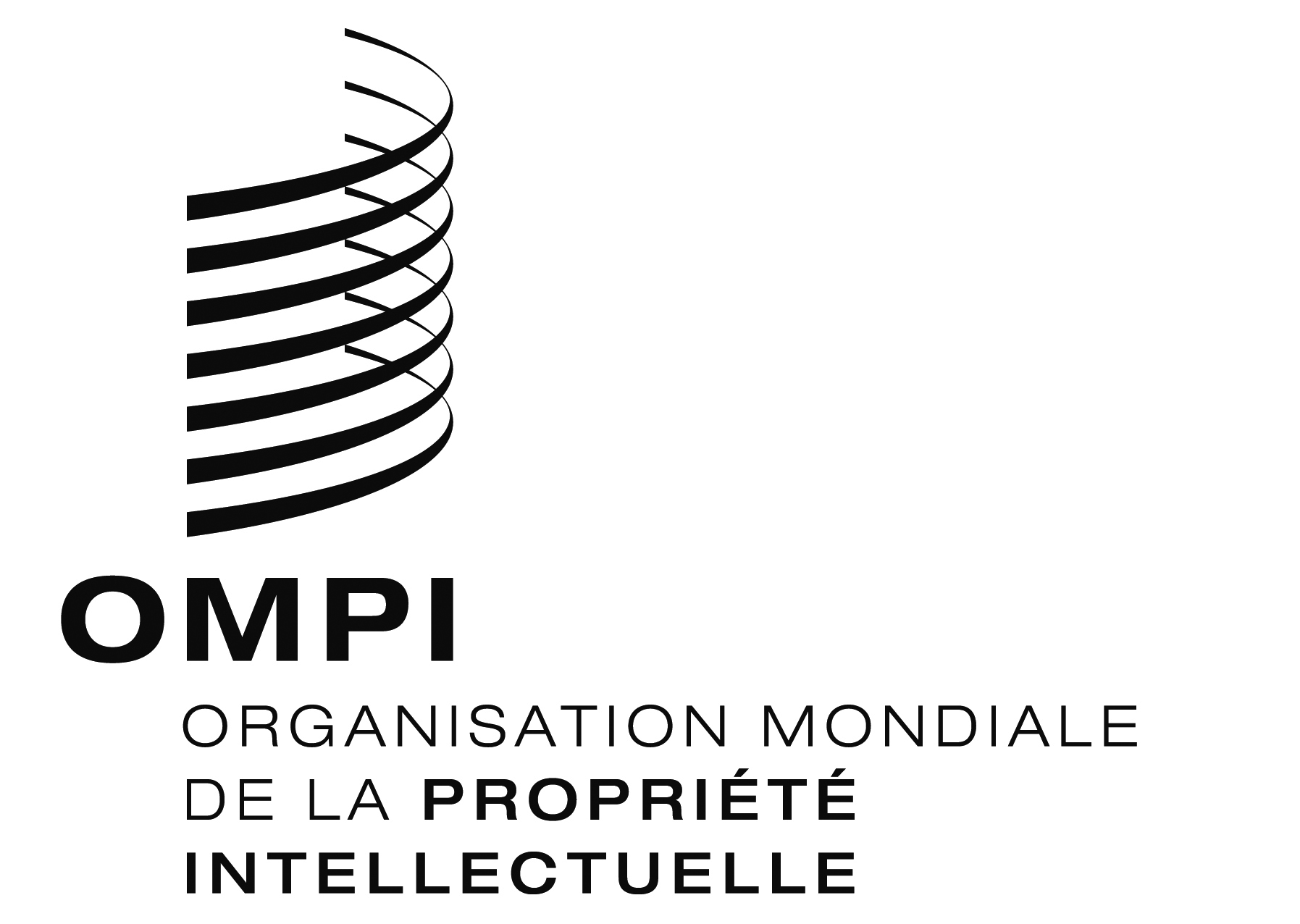 FIPC/WG/31/2  IPC/WG/31/2  IPC/WG/31/2  ORIGINAL : anglaisORIGINAL : anglaisORIGINAL : anglaisDATE : 5 juin 2014DATE : 5 juin 2014DATE : 5 juin 2014